Office of Life Ministry, Diocese of St. Petersburg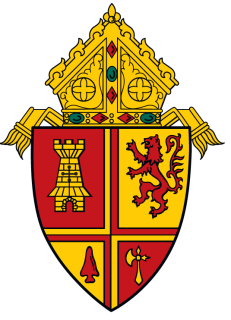 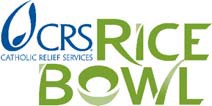 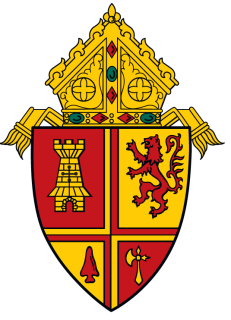 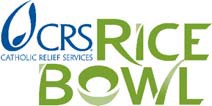 2021 CRS Rice Bowl Mini-Grant Application and GuidelinesIncluding Eligibility and Non-Eligibility CriteriaEach Lent, parishes, schools and campus ministries of the Diocese of St. Petersburg participate in Rice Bowl, the Catholic Relief Services (CRS) educational program of prayer, fasting, learning and giving.  CRS Rice Bowl in the Diocese of St. Petersburg is coordinated by the Office of Life Ministry.  Of the funds available for distribution from the CRS Rice Bowl collection, 75% goes to the CRS international headquarters in Baltimore, MD and is used to fund development projects overseas, and 25% remains here in our diocese. The 25% retained by our Diocese is now being made available to fund grants of up to $1,000.00 for local hunger and poverty alleviation efforts by Diocesan entities. CRS Rice Bowl Mini-Grant funded projects must:1. Be carried out under the auspices of a Catholic entity, e.g., parish, school, campus ministry office. Grant applications must be signed by a pastor or the appropriate director or principal as well as by the project director/coordinator. 2. Address local socio-economic issues that are analogous to the poverty and hunger alleviation efforts that CRS does internationally (e.g. food assistance, nutrition projects, poverty alleviation, and economic empowerment). Funded efforts may include educational initiatives to raise awareness of issues consistent with the range of poverty and food security issues addressed by CRS (e.g. CRS Helping Hands Food Packaging Events or JustFaith Ministry/Social Justice Education Start Up.) The project can be part of a larger program. 
In 2021, due to the COVID-19 pandemic, grants that offer direct assistance to those in need will be prioritized. 3. Operate in accord with Catholic Social Teaching, summarized on page two of this grant document.  Preference may be given to programs with the greatest financial need.  Other strong consideration will be given to programs that:	a) Involve multiple segments of the parish, school or organization in their outreach, 	particularly youth.                                                                                                                                                              	b) Emphasize development of the individual rather than simply providing direct 	assistance.                                                                                                                                            	c) Belong to a school or parish that has demonstrated increased participation in the   CRS Rice Bowl program.4. Advertise CRS as a co-funder of your outreach and share the news of the receipt of the grant in parish bulletins, school newsletters, etc.  Brief mention of the work of Catholic Relief Services in such announcements is also requested.  A short description of CRS is given at left.5. Agree to submit a one-page typewritten evaluation describing succinctly: 	a) the project and project accomplishments;                                                                                                                               	b) how CRS Mini-Grant funds were used to help meet the goals of the project;                                                                      	c) plans for continuation of the project; and                                                                                                                              	d) efforts made during project implementation to share CST and the work of CRS.Completed evaluations are to be signed by the project director/coordinator and sent to the Office  of  Life Ministry  within  one  year  of  receipt  of  grant  funds. Previous CRS Mini-Grant recipients must have submitted an evaluation in order to receive further grant funds.Catholic Social Teaching is a rich treasure of wisdom about building a just society and living lives of holiness amidst the challenges of modern society. Modern Catholic Social Teaching has been articulated through a tradition of papal, conciliar, and episcopal documents. The depth and richness of this tradition can be understood best through a direct reading of these documents. In these brief reflections, we wish to highlight seven of the key themes that are at the heart of Catholic social tradition.LIFE AND DIGNITY OF THE HUMAN PERSONThe Catholic Church proclaims that human life is sacred and that the dignity of the human person is the foundation of a moral vision for society. This belief is the foundation of all the principles of our social teaching. In our society, human life is under direct attack from abortion and euthanasia. Human life is threatened by cloning, embryonic stem cell research, and the use of the death penalty. The intentional targeting of civilians in war or terrorist attacks is always wrong. Catholic teaching calls on us to work to avoid war. Nations must protect the right to life by finding effective ways to prevent conflicts and resolve them by peaceful means. We believe that every person is precious, that people are more important than things, and that the measure of every institution is whether it threatens or enhances the life and dignity of the human person.CALL TO FAMILY, COMMUNITY, AND   PARTICIPATIONThe person is not only sacred but also social. How we organize our society—in economics and politics, in law and policy— directly affects human dignity and the capacity of individuals to grow in community. Marriage and family are the central social institutions that must be supported and strengthened, not undermined. We believe people have a right and a duty to participate in society, seeking together the common good and well-being of all, especially the poor and vulnerable.RIGHTS AND RESPONSIBILITIESThe Catholic tradition teaches that human dignity can be protected and a healthy community can be achieved only if human rights are protected and responsibilities are met. Therefore, every person has a fundamental right to live and a right to those things required for human decency. Corresponding to these rights are duties and responsibilities—to one another, to our families, and to the larger society.OPTION FOR THE POOR AND VULNERABLEA basic moral test is how our most vulnerable members are faring. In a society marred by deepening divisions between rich and poor, our tradition recalls the story of the Last Judgment (Mt. 25:31-46) and instructs us to put the needs of the poor and vulnerable first.THE DIGNITY OF WORK AND THE RIGHTS OF WORKERSThe economy must serve people, not the other way around. Work is more than a way to make a living; it is a form of continuing participation in God’s creation. If the dignity of work is to be protected, then the basic rights of workers must be respected—the right to productive work, to decent and fair wages, to organize and join unions, to private property, and to economic initiative.SOLIDARITYWe are one human family whatever our national, racial, ethnic, economic, and ideological differences. We are our brothers’ and sisters’ keepers, wherever they may be. Loving our neighbor has global dimensions in a shrinking world. At the core of solidarity is the pursuit of justice and peace. Pope Paul VI taught that “if you want peace, work for justice.”1 The Gospel calls us to be peacemakers. Our love for all our sisters and brothers demands that we promote peace in a world surrounded by violence and conflict.CARE FOR GOD’S CREATIONWe show our respect for the Creator by our stewardship of creation. Care for the earth is not just an Earth Day slogan, it is a requirement of our faith. We are called to protect people and the planet, living our faith in relationship with all God’s creation. This environmental challenge has fundamental moral and ethical dimensions that cannot be ignored.1 Paul VI, For the Celebration of the Day of Peace (Rome: January 1, 1972). 	Copyright © 2005 United States Conference of Catholic Bishops (USCCB), Washington, DC. Used with permission.Office of Life Ministry, Diocese of St. Petersburg2021 CRS RICE BOWL MINI-GRANT APPLICATIONPlease review grant guidelines and eligibility before completing this application.                                                                          Up to $1,000 will be awarded to projects of Diocese of St. Petersburg entities that address poverty and hunger.Please print or type the information requested in Section I and III.  Section II must be typed.This application is available in WORD format upon request.I. Organizational information:	    Organization Submitting Proposal			    	    Project Contact PersonName ______________________________________	   Name ______________________________________Address ____________________________________	   Address ____________________________________City _______________________________________	   City _______________________________________	State _____________      Zip Code_______________	   State _____________      Zip Code_______________Phone ________________      Fax _______________	   Phone _______________   Email _______________________Name of Project ______________________________________________________Total Annual Budget for Project $ ______________	   Requested CRS Mini-Grant Amount $ ______________Did the Catholic entity sponsoring this project request a CRS Mini-Grant last year?	Yes ______	No ______		If ‘Yes’, please indicate the amount received:				$ ___________		If ‘Yes’, are requested funds for a different project?			Yes ______	No ______Does the project conform to the principles of Catholic Social Teaching?			Yes ______	No ______Has this project applied for and/or received funding parish, diocesan, or other sources?	Yes ______	No ______		If ‘Yes’, please specify source(s) in Section III B of this application.TWO Signatures Required:   Signature of Pastor, Dept Head, or School Principal		   Signature of Project Director/Coordinator		Print name and position					  Print name and positionII. On a maximum of two additional pages, please type the following information:The problem to be addressed – the goal of the project.The specific activity for which you will use the CRS Mini-Grant funding to address the problem.The specific ways in which members of your parish, school, campus ministry, and/or organization will be involved, and how you will incorporate the project into parish, school, or organization life.The timeline for the project.The benefits expected from the project for the parish/school/organization/community. III. Budget for proposed project Provide below the budget for the proposed project, stating how the CRS Rice Bowl Mini-Grant funds will be used. In sub-section B below, please list other financial resources that will support the project.A. Project Expenses					       Amount from 	         Amount from CRS 							      Project Budget	       Mini-Grant to be used1.  	     $ _____________________	  $ _____________________	  2.   	    $ _____________________      $ _____________________3.   	    $ _____________________      $ _____________________4.   	    $ _____________________      $ _____________________	5.   	    $ _____________________      $ _____________________                                                                           Total   $ _____________________      $ _____________________B. Please list other financial resources for this project, including any funds from the parish or other sources.     	Source						       Status*		        Amount1.  	       _____________________	  $ _____________________	  2.   	      _____________________      $ _____________________3.   	      _____________________      $ _____________________4.   	      _____________________      $ _____________________	5.   	      _____________________      $ _____________________                                                                           Total     _____________________      $ _____________________	*Status (please indicate): R = Received, AF = Applied For, PAF = Plan to Apply ForPlease return completed application and supplementary pages (Section II) by October 1, 2021 to:Sabrina Burton Schultz, DirectorOffice of Life, Justice and Advocacy Diocese of St. Petersburg
PO Box 40200
St. Petersburg, FL 33743-0200sab@dosp.orgAwards will be announced on October 25, 2021